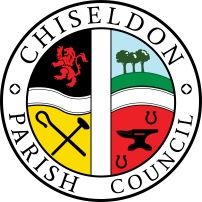 Contact  details:Clerk – 01793 740744 clerk@chiseldon-pc.gov.ukYou are summoned to the Environment, General Purpose and Amenities Committee meeting.Thursday 23rd February 2023 at 7.15pm 2023 at the Old Chapel, Butts Road, Chiseldon.AGENDA  Next meeting: Monday 20th March 2023 at 7.30pm Old Chapel, Butts Road, Chiseldon. Signed		   : C Wilkinson (Clerk).  Date:20.02.2023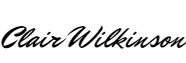 Legislation allowing the Parish Council to act:Legislation to allow the council to act: Residents requiring the additional information as listed in this agenda should contact the Clerk on the details above to ask for a copy. The information will be displayed on our website where possible.Chiseldon Parish Council under law, has a duty to conserve biodiversity under the Natural Environment and Rural Communities Act 2006 and consider the impact of their decisions under the Crime and Disorder Act 1998 Section 17.Councillors will review their decisions when required, with these acts in mind, and they will be minuted accordingly.For more details see our “Biodiversity Duty” and Crime and Disorder” policies which are on our website www.chiseldon-pc.gov.uk.                                1.2.Attendances and apologies for absence to be received and approval voted on.      Declarations of interest and vote on any dispensations submitted3.      Public recess4.Approval of memorial tree to be planted in the Sir Henry Calley Memorial Garden. See additional information.